Decatur Chamber of CommerceMoonlight Madness Parade of LightsPresented by: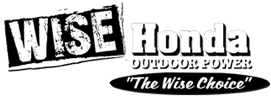 Saturday, December 2nd, 2023Line-Up begins at 4:30 PMParade Begins at 6:00More detailed information about lineup will be emailed to the individual that registers on the form below, closer to event date.Name of Organization, Business or Group: ______________________________________________________________________________Brief Description of Entry______________________________________________________________________________Contact Person: _________________________________________________________________Address, City, State, Zip___________________________________________________________Contact Number: ________________________Email: __________________________________Contact Signature: ______________________________________________________________The Decatur Chamber of Commerce will not be held responsible for any accident during or after the parade. Adult supervision is required on each entry. $10.00 Entry Fee All proceeds will be donated to Decatur Police Department to help serve the Santa Cop ProgramCash or Check Only: Please make checks payable to Decatur Chamber of CommercePO Box 474, Decatur, TX 76232023 Parade of Lights Rules & Regulations All entries must be registered on form provided. Person in charge must be on designated form.NO LIVE SANTA CLAUS OR MRS. CLAUS MAY APPEAR ON ANY FLOAT OTHER THAN THE OFFICIAL SANTA FLOAT PROVIDED BY DECATUR CHAMBER OF COMMERCE & DECATUR FIRE DEPARTMENT. OFFICIAL FLOAT WILL APPEAR AT THE END OF THE PARADE.All floats and other vehicles must remain in the parade for entire route.Parade will form at Eagle Stadium.A representative from each float entry must stop and check in with a Chamber of Commerce representative.Line up begins at 4:30 pm. Parade begins at 6:00 pmDeadline to enter is Thursday, November 30th at 4:00 pmParade route will go down Walnut Street, turn and finish by coming back down Main Street. All entries must return to Eagle Stadium.CANDY, T-SHIRTS, OR OTHER ITEMS MAY NOT BE THROWN FROM MOVING ENTRIES. YOU MAY HAVE WALKING PARTICIPANTS PASS OUT THESE ITEMS ON THE PARADE ROUTE. WALKING PARTICIPANTS MUST WALK BESIDE THEIR ENTRY AND KEEP UP WITH THE FLOW OF PARADE. $10.00 Entry Fee – Cash or Check OnlyNo Credit Cards